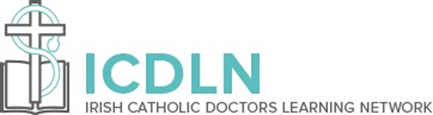 ICDLN 6th Annual Conference, Saturday, 2nd October 2021Venue: Online OnlyThe Art of Dying Well – Clinical and Pastoral Perspectives09:45 	Welcome & Introduction – Dr. Keith Holmes, President, ICDLNOpening Prayer – Fr Paul Francis Spencer CP, Chaplain, ICDLN 10:00   Prof. Ilora Baroness Finlay of LlandaffProfessor of Palliative Medicine, Member of the House of Lords“Dignity and issues around Assisted Suicide and Euthanasia.” 10:45	Fr. John Kelly, Chaplain & Director of Pastoral Care, Tallaght University Hospital	“Experience of Chaplaincy Services during the Covid Pandemic.”	11:30	Break – Tea/Coffee12:00	Prof. David Albert Jones 	Fellow, Director of the Ansombe Bioethics Centre“The Ethics of 'Assisted Dying': Respect for Life, Acceptance of Death, Freedom of Conscience and Suicide Prevention”13:00   Lunch Break14:00   	Dr Miriam ColleranConsultant in Palliative Medicine, St. Brigid's Hospice & Naas Hospital, Co. Kildare“Assisted Dying - the Naming of Assisted Suicide and Euthanasia & where we are now.” 15:00	Bishop Brendan Leahy, Bishop of Limerick“Spirituality in Healthcare.” 16:00	Closing Remarks and EndFurther information and on-line registration: www.icdln.ie